FACULTÉ DE GETSION ET DE TECHNOLOGIE LICENEC PAR CORRESPONDANCE I année Groupe: HE95 Groupe: HE91 Groupe: HK92 Groupe: HK93 II annéeGroupe: HE85 Groupe: HE81 Groupe: HK82 83 III année Groupe: HE75 Groupe: HE71-1, HE71-2 Groupe: HK72-1, HK72-2 73 IV Groupe: HE65 Groupe: HE61 Groupe: HK62 63 MASTER PAR CORRESPONDANCE I année Groupe: HEM91 N Matière CréditPT,TT ÉpreuveExamen Notes1 Histoire politique de l’Arménie  1 √ 2 Langue arménienne et culture de la parole /correspondance d’affaires/2 √ 3 Langue russe 2 √4 Biosécurité et problèmes des situations d’urgence 2 √ 5 Standardisation, certification1 √ 6 Bases de l’architecture3 TT √ 7 Analyse mathématique5 √ 8 Bases de l’écologie 2 √ Remplacé d’épreuve 9 Mécanique théorique  2 √ 10 Théorie de l’économie  4 √ N Matière  CréditPT,TT ÉpreuveExamenNotes1 Histoire politique de l’Arménie 1 √ 2 Langue arménienne et culture de la parole /correspondance d’affaires/2 √ 3 Langue russe 2 √4 Biosécurité et problèmes des situations d’urgence 2 √ 5 Standardisation, certification1 √ 6 Bases de l’architecture  3 TT √ 7 Analyse mathématique5 √ 8 Bases de l’écologie 2 √ Remplacé d’épreuve 9 Mécanique théorique 2 √ 10 Théorie de l’économie  4 √ N Matière  CréditPT,TT Épreuve Examen Notes1 Histoire politique de l’Arménie 1 √ 2 Langue arménienne et culture de la parole  2 √ 3 Langue russe 2 √4 Hautes mathématiques  5 √ 5 Physique 4 √ Remplacé d’épreuve 6 Chimie 4 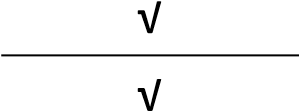 7 Informatique  6 N Matière CréditPT,TT ÉpreuveExamen Notes1 Histoire politique de l’Arménie 1 √ 2 Langue arménienne et culture de la parole   2 √ 3 Langue russe  2 √4 Hautes mathématiques  5 √ 5 Physique 4 √ Remplacé d’épreuve6 Informatique6 √ 7 Théorie de l’économie 4 √ N MatièreCréditPT,TT ÉpreuveExamenՆշումներ 1 Langue étrangère  2 √ 2 3 4 Bases de l’écologie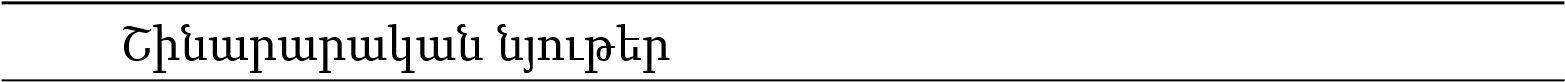 Résistance des matériaux  2 4 2 √ √√ 2 3 4 Bases de l’écologieRésistance des matériaux  2 4 2 √ √√ 2 3 4 Bases de l’écologieRésistance des matériaux  2 4 2 √ √√ 5 Comptabilité  4 √ 6 Marketing6 TT 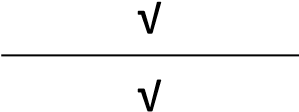 7 Tarification4 N Matière  CréditPT,TT ÉpreuveExamenNotes1 Langue étrangère 2 √ 2 Matériaux de construction  4 √ 3 Structures de construction 5 √ 4 Résistance des matériaux  4 √ Remplacé d’épreuve 5 Marketing5 TT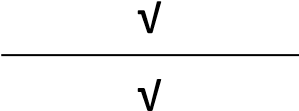 6 Tarification  5 N Matière CréditPT,TT ÉpreuveExamenNotes 1 Langue étrangère 2 √ 2 Bases de l’écologie 2 √ 3 Bases de l’économie  2 √ 4 Mathématiques discrètes  5 √ 5 Bases de la microélectronique 2 √ Remplacé d’épreuve 6 Bases de l’informatique 5 √ 7 Architecture des systèmes informatiques  4 √ 8 Technologie de conception des bases de données 2 √ Remplacé d’épreuve N Matière CréditPT,TT ÉpreuveExamen Notes1 Langue étrangère  2 √ 2 Bases de l’écologie 2 √ 3 Mathématiques discrètes  5 √ 4 Technologies de l’information 5 √ Remplacé d’épreuve 5 Calculatrices électroniques  4 √ 6 Bases de la programmation 6 √ N Matière CréditPT,TT ÉpreuveExamen Notes 1 Économie de travail5 √2 Économie de construction8 PT√ 3 Fianancement5 √ Remplacé d’épreuve 4 Comptabilité  5 √ N Matière  CréditPT,TT ÉpreuveExamenNotes1 Sécurité civile et problèmes de situations d’urgence2 √ 2 Problèmes appliqués de l’informatique dans la spécialité 3 √ 3 Financement5 √ Remplacé d’épreuve  4 Économie de construction8 PT√ 5 Économie de travail5 √ N Matière CréditPT,TT ÉpreuveExamen Notes1 Systèmes opérationnels 3 √2 Réseaux informatiques et telecommunication 4 √ 3 Outils de conception d’appareils numériques4 √ 4 Calculatrices électroniques  4 PT √ 5 Bases de la gestion 4 √ Remplacé d’épreuve 6 Bases de la programmation 2 √ 7 Schéma technique des MEC4 √ N Matière CréditPT,TT ÉpreuveExamen Notes1 Systèmes opérationnels 3 √2 Bases de la programmation  1 TT 3 Théorie informatique4 √ 4 Analyse de système et étude d’actions 6 √ 5 Bases de la gestion 4 √ Remplacé d’épreuve  6 Modélisation des systèmes  4 √ N Matière  CréditPT,TT ÉpreuevExamenNotes 1 Banque  3 √2 Économie de l’économie urbaine 4 √3 Activité boursière en Arménie3 √4 Gestion des risques5 √5 Management financier 2 √ 6 Comptabilité  5 PT√ N Matière CréditPT,TT Épreuve Examen Notes 1 Bases de la planification d’affaires5 PT √ 2 Bioéconomie  8 TT √ 3 Comptabilité  5 √ 4 Logistique  5 √ Remplacé d’épreuve  N Matière CréditPT,TT ÉpreuveExamen Notes 1 Appareils extérieurs et ports standard 4 √ 2 Systèmes opérationnels 3 √ Remplacé d’épreuve 3 Programmation de système 4 √ 4 Programmation dans le domaine NET 4 √ 5 Technologie de la programmation 7 PT√ 6 Organisation des réseaux informatiques 3 √ Remplacé d’épreuve N Matière  CréditPT,TT ÉpreuveExamen Notes1 Bases de la planification d’affaires2 √ 2 Bases de données, de connaissances et systèmes d’expertise4 √ 3 Sytèmes d’information intellectual 2 √ 4 Modélisation économique et mathématique 4 √ 5 Méthodes de la prise  de décisions 4 √ Remplacé d’épreuve 6 Bases de conception et systèmes automatisés de traitement et de gestion de l’information 7 √ 7 Logiciel informatique des systèmes de gestion organisationnelle 5 √ 8 Modélisation des systèmes  1 TTN Matière CréditPT,TT ÉpreuveExamenNotes 1 Langue étrangère  2 √ 2 Cours individuel de l’étudiant en master avec le dirigeant 4 PT√ 3 Gestion des projets4 PT √ 4 Cours approfondi de macroéconomie 4 √ Remplacé d’épreuve 5 Économétrie  4 √ Remplacé d’épreuve 6 Activité entrepreneuriale 4 √ 